https://www.indianjournals.com/ijor.aspx?target=ijor:aar1&volume=12&issue=1&article=003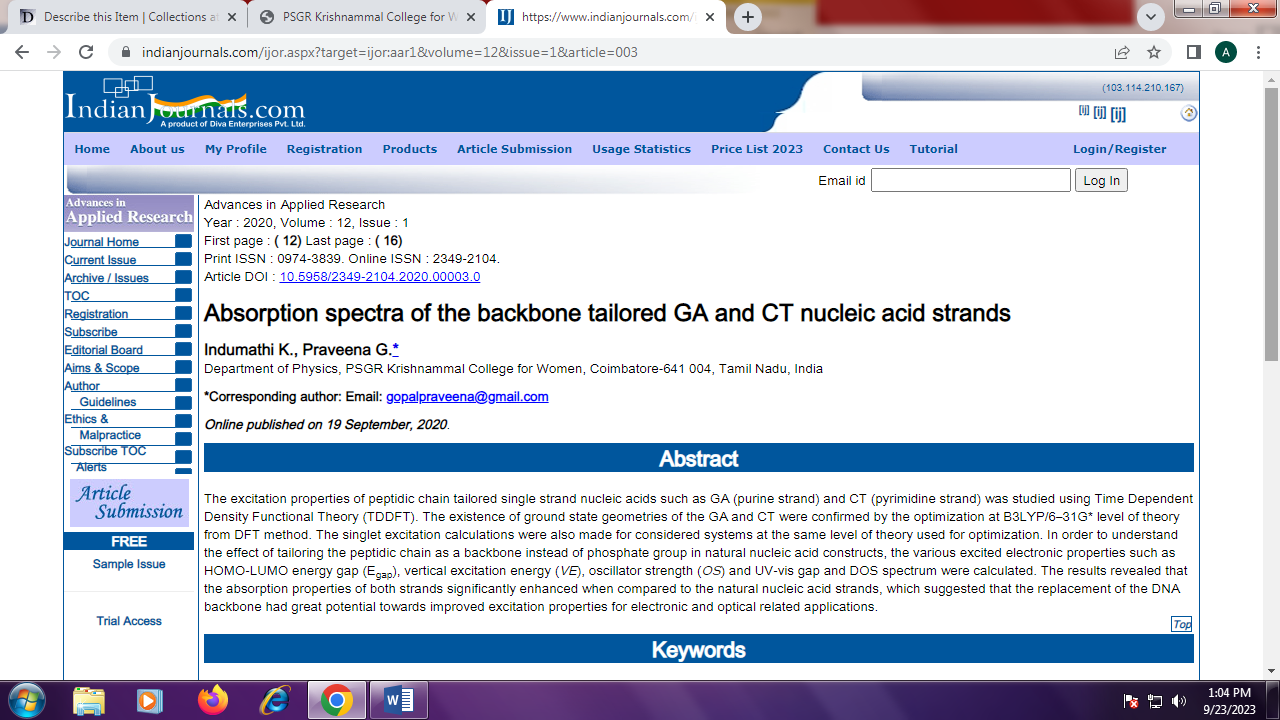 